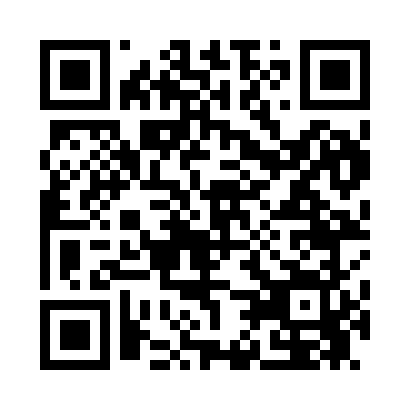 Prayer times for Columbine, Colorado, USAMon 1 Jul 2024 - Wed 31 Jul 2024High Latitude Method: Angle Based RulePrayer Calculation Method: Islamic Society of North AmericaAsar Calculation Method: ShafiPrayer times provided by https://www.salahtimes.comDateDayFajrSunriseDhuhrAsrMaghribIsha1Mon4:015:371:045:028:3210:072Tue4:025:371:055:028:3110:073Wed4:035:381:055:028:3110:074Thu4:035:381:055:028:3110:065Fri4:045:391:055:028:3110:066Sat4:055:401:055:028:3110:057Sun4:065:401:055:028:3010:058Mon4:075:411:065:038:3010:049Tue4:075:421:065:038:3010:0310Wed4:085:421:065:038:2910:0311Thu4:095:431:065:038:2910:0212Fri4:105:441:065:038:2810:0113Sat4:115:441:065:038:2810:0014Sun4:125:451:065:038:2710:0015Mon4:145:461:065:038:279:5916Tue4:155:471:065:038:269:5817Wed4:165:471:075:028:259:5718Thu4:175:481:075:028:259:5619Fri4:185:491:075:028:249:5520Sat4:195:501:075:028:239:5421Sun4:205:511:075:028:229:5322Mon4:215:511:075:028:229:5223Tue4:235:521:075:028:219:5024Wed4:245:531:075:028:209:4925Thu4:255:541:075:018:199:4826Fri4:265:551:075:018:189:4727Sat4:285:561:075:018:179:4528Sun4:295:571:075:018:169:4429Mon4:305:581:075:008:159:4330Tue4:315:581:075:008:149:4131Wed4:335:591:075:008:139:40